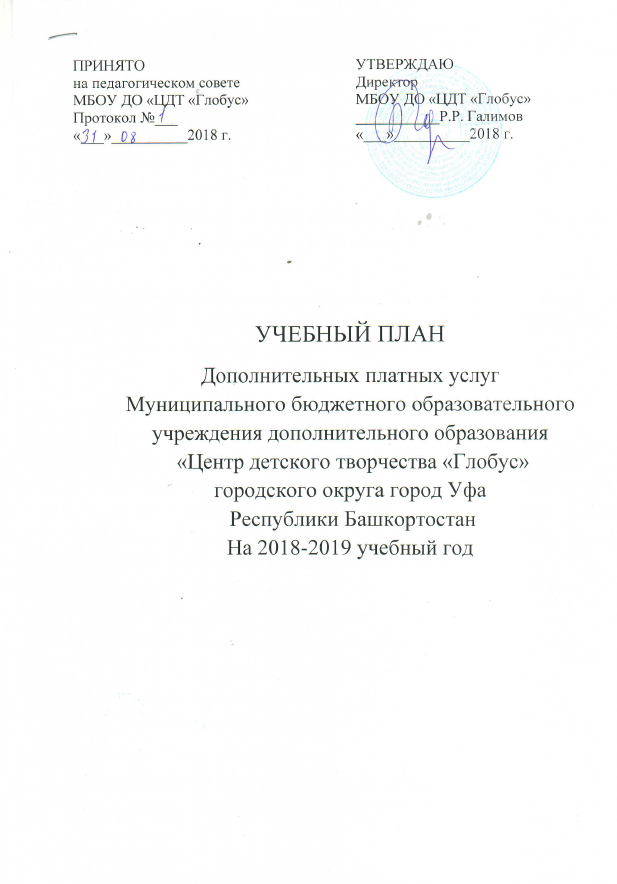 Пояснительная запискаУчебный план  МБОУ ДО «ЦДТ «Глобус» разработан в соответствии со следующими нормативно-правовыми документами: Закон Российской Федерации от 29.12.2012 № 273-ФЗ «Об образовании в Российской Федерации»; Закон РФ «О защите прав потребителей», Закон РФ «О некоммерческих организациях»,  Постановление Правительства РФ от 15.08.2013г. №706 «Об утверждении Правил оказания платных образовательных услуг», СанПиН 2.4.4.1251-03. Санитарно-эпидемиологические требования к учреждениям дополнительного образования детей, Устава учреждения, Решением Педагогического Совета учреждения, протокол от 30 августа No1 реализует дополнительные платные образовательные услуги.Общее положение1.1.Организация образовательного процесса регламентируется годовым календарным учебным графиком на 2018/2019 учебный год, который разрабатывается и утверждается образовательным учреждением по согласованию с органом местного самоуправления. 1.2.Режим оказания дополнительных платных образовательных услуг устанавливается в соответствии с СанПиН и Уставом МБОУ ДО «ЦДТ «Глобус».1.2.1.Продолжительность занятий составляет:  Для детей 4-6 лет– 25 - 30 минут;  Для детей 6-7 лет– 30 - 35 минут;  Для детей 7-18 лет – 40 минут, Для взрослых от 18 лет – 45 минутЧто соответствует нормам СанПиН. 1.3.В качестве форм организации образовательного процесса применяются:  проектная деятельность; игры;  практические занятия;  диалоги, диспуты, беседы;  аудио и видео уроки;  работа в сети Интернет;  организация творческой работы;  соревнования;  открытые мероприятия для родителей.	1.4. Формы  занятий – индивидуальные  и групповые.	1.5. Количество детей в группах  до 20 детей.Учебный план по оказанию дополнительных платных образовательных услугМБОУ ДО «ЦДТ «Глобус» на 2018-2019 учебный годПеречень платных дополнительных образовательных услуг МБОУ ДО «ЦДТ «Глобус» на 2018-19 учебный год№п/пНаименование платной образовательной услугиКоличество часов в неделюИтогов месяцРаннее обучение английскому языку2-48-16Школа раннего развития «АБВГДейка+»:-грамота-развитие речи-математика- моторика4111116Подготовка к школе «АБВГДейка»:-грамота-развитие речи-математика-английский 4111116Вокальная студия28Мир шахмат2-48-16Стрельба из традиционного лука2-48-16Спортивно-оздоровительные  гимнастика2-48-16Дизайн+2-48-16Эстрадные танцы2-48-16Занятия социально- педагогического направления2-48-16Занятия художественно-эстетического направления2-48-16Занятия оздоровительного и спортивного направления2-48-16Оказание коррекционной и консультативной помощи психологаИндивидуальное занятие.2-48-16Оказание коррекционной и консультативной помощи логопеда.Индивидуальное занятие.2-48-16Занятия по обучению игре на музыкальном инструменте. Индивидуальное занятие.28Занятия туристко-краеведческого направления416Изучение иностранного языка2-48-16Углубленное изучение школьных предметов2-48-16Мастер-класс художественно-эстетического направления для родителей416Мастер-класс оздоровительного и спортивного  направления для родителей416Присмотр и уход за детьми во внеурочное время2020Проведение праздников и развлечений44№Наименование платной образовательной услугиКоличество часов в месяцКоличество часов в годИтогоРаннее обучение английскому языку8-1664-12864-128Школа раннего развития «АБВГДейка+»:-грамота-развитие речи-математика- моторика16128128Подготовка к школе «АБВГДейка»:-грамота-развитие речи-математика-английский 16128128Вокальная студия87070Мир шахмат8-1664-12864-128Стрельба из лука8-1664-12864-128Спортивно-оздоровительные  гимнастика8-1664-12864-128Дизайн+8-1664-12864-128Эстрадные танцы8-1672-14472-144Занятия социально- педагогического направления8-1672-14472-144Занятия художественно-эстетического направления8-1672-14472-144Занятия оздоровительного и спортивного направления8-16-2072-144-21672-144-216Оказание коррекционной и консультативной помощи психологаИндивидуальное занятие.86464Оказание коррекционной и консультативной помощи логопеда.Индивидуальное занятие.86464Занятия по обучению игре на музыкальном инструменте. Индивидуальное занятие.86464Занятия туристко-краеведческого направления86464Изучение иностранного языка87272Углубленное изучение школьных предметов86464Мастер-класс художественно-эстетического направления для родителей16128128Мастер-класс оздоровительного и спортивного  направления для родителей16128128Присмотр и уход за детьми во внеурочное время20160160Проведение праздников и развлечений43232Занятия в «Технопарке» -Лаборатория робототехники8-1672-14472-144Занятия в «Технопарке» -Лаборатория 3D моделирования и прототипирования8-1664-12864-128Занятия в «Технопарке» -Лаборатория медиатехнологий8-1664-12864-128Кратковременные курсы по графическим программам16-16Аренда хоккейной коробки164848Бизнес-тренинги16-16№Наименование платной образовательной услугиВозраст детейРуководительСтоимость 1 занятияна 2017-2018 уч.год.Стоимость 1 занятияна 2018-2019 уч.год.количество детей1Вокальная студия «Лира»4-6 летГузаирова Л.М.120 руб. 120 руб.от 5 до 20 человекШкола раннего развития «АБВГДейка»:-грамота-развитие речи-математика- изо (английский)4 -6 летКонькова С.А., Мешкова Н.В.,Дададжанова К.Б.120 руб.120 руб.от 5 до 12 человекСтрельба из традиционного лука- мастер класс18 летМуртазин У.Х.325 руб.325 руб.от 5 до 10 чел.Эстрадные танцы4-5 летМингалиева А.В.120 руб. 120 руб.от 5 до 20 чел.Изучение иностранного языка4-6 летХаматшина Е.И.150 руб150 руб.от 5 до 15 человекНародные танцы «Жемчужина»3-5 летСуворов А.Д.-120 рубот 5 до 15 человек«Тхэквондо»6-12 летЕгоров Е.С.-130 рубот 5 до 15 человек «Акварель»7-8 летБулатова С.Ф.-120 рубот 5 до 15 человекМир шахматот 10 лет-120 руб120 руб.от 6 до 15 чел.Дизайн+11-15 лет-120 руб120 руб.от 5 до 15 чел.Занятия социально- педагогического направления4-18лет-120 руб.120 руб.от 5 до 20 чел.Занятия оздоровительного и спортивного направления4-18лет-130 руб.130 руб.от 5 до 20 чел.Занятия художественно-эстетического направления4-18лет-120 руб.120 руб.от 5 до 15 чел.Оказание коррекционной и консультативной помощи психологаИндивидуальное занятие.4-18лет-250 руб.250 руб.1 чел.Оказание коррекционной и консультативной помощи логопеда.Индивидуальное занятие.4-18летКонькова С.А.250 руб.250 руб.1 чел.Занятия по обучению игре на музыкальном инструменте. Индивидуальное занятие.4-18летГумерова З.Э.220 руб.220 руб.1 чел.Индивидуальное занятие по вокалу4-18летСерегина Е.В.220 руб.220 руб.1 чел.Занятия туристко-краеведческого направления (одно мероприятие)4-18лет-350 руб350 руб.от 5 до 15 чел.Углубленное изучение школьных предметов7-18лет-120 руб120 руб.от 5 до 15 чел.Мастер-класс художественно-эстетического направления для родителейот 18 лет-325руб325 руб.от 5 до 15 чел.Мастер-класс декоративно-прикладного направления для родителейот 18 лет-325 руб325 рубот 5 до 15 челМастер-класс оздоровительного и спортивного  направления для родителейот 18 лет-325 руб325 руб.от 5 до 15 чел.Присмотр и уход за детьми во внеурочное время4-11 лет-120120 руб.от 5 до 15 чел.Проведение праздников и развлечений4-18 лет-1300 руб.1300 руб. (в час)от 5 до 15 чел.Занятия в «Технопарке»6-18 лет-120 руб120 рубот 5 до 15 чел.Аренда хоккейной коробки4- 18 лет-1200 руб1200 руб.от 5 до 15 чел.Бизнес тренинги от 18 лет--1300 рубот 5 до 15 чел.Лаборатория робототехники6-18 летГизатуллина Г.С.120 руб120 рубот 5 до 15 чел.Лаборатория 3D моделирования и прототипирования8-18 лет-120 руб120 рубот 5 до 15 чел.Лаборатория медиатехнологий8-18 лет-120 руб120 рубот 5 до 15 чел.